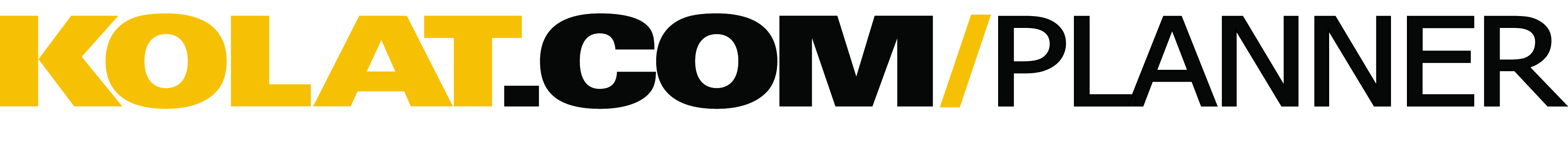 User Name:  beatty142
Coaching Background (level, year exp., etc.):  HS Coach
Training Level:  High School
Wrestling Style:  Collegiate

Session Goal:  Setups Session #4 continued - Kerry M.

Approx. Warm-Up Time:  40 min

Warm-Up Design:  Insanity workout - Month one

Approx. Technique/Drilling Time:  60 min

Technique/Drilling Design:  Partner / 3 person drillingCollar Tie Series Push Pull
Collar Tie Series Push Pull with Angles
Approx. Live Wrestling:  20 min

Live Wrestling Design:  Shark Bait

Approx. Conditioning Time:  15 min

Conditioning Design:  Cool down and stretchTotal Practice Time Approx. 90 MinutesCopyright © 2015 Kolat.com LLC